Государственное Автономное УчреждениеСоциального Обслуживания Амурской области«Малиновский дом – интернат для умственно отсталых детей»                                                                                                                                                  УТВЕРЖДАЮДиректор ГАУСО АО                                                                                                                                                                         «Малиновский дом-интернат»____________ Е.А Куликова                                                                                                                                                               «_____»_____________2020Паспорт кабинета швейной мастерской «Милашка»                                                                    Ответственный:  инструктор по труду Шевчук Н.ЛС. Малиновка 2020г Кабинет швейной мастерской представляет собой одно из помещений учреждения, которое позволяет  создавать организация процесса на занятиях, с набором необходимого оборудования, материалов и дидактических средств.При эксплуатации кабинета и оборудования соблюдаются нормативные условия, предусмотренные о положении мастерских.Основная деятельность кабинета.Создание организационных условий для обеспечения технологическими знаниями, умениями и навыками, необходимых для освоения навыков на современном уровне, что предполагает: *качественные знания и умения по ручному труду*развитие творческих способностей*создание условий для формирования социальной адаптации.На кабинет возлагается решение следующих задач:
*обеспечить подготовку воспитанников*мотивировать воспитанников в процессе занятия, если это необходимо*передавать опыт, используя имеющийся  методический материал*продолжать работу по укреплению безопасного пространства в мастерской.Аналитическая справка о состоянии кабинета.Ответственный за кабинет инструктор по труду . Кабинет начал свою работу с 2005 года, находится на 2-м этаже здания. Площадь 54 кв.м, высота до потолка 3м. искусственное освещение представлено дневными лампами, и 3-мя  большими окнами.Оборудование:Стулья- 17штСтолы для ручного труда – 5штГладильная доска – 1штУтюг – 1штРаскройный стол – 1штМанекены -2 штСтол инструктора – 1штШкаф для выставочных работ – 3 штШкаф для методической литературы – 1штШкаф для хранения тканей и дидактического материала – 1штШкаф инструктора для верхней одежды – 1штСтол с регулирующими ножками – 1 штСпециальные ножи раскройные – 5 штНожницы детские -  8 штПяльцы для вышивания – 5 штПриспособление клепочник – 2 штВ кабинете оборудовано 4 рабочих с электрическими машинками, 1 место с утюгом, 5 мест для ручного труда (столы и стулья). Имеется стол инструктора, доска.Проветривание предусмотрено через окно по графику и , влажная уборка, генеральная уборка проводится  тоже по графику. Температурный режим соответствует. В кабинете проводятся  занятия   с воспитанниками от 8 лет-18+.В методической копилке инструктора имеются;*нормативные документы*методическая литература*дидактические материалы*инструменты и приспособления и технологическое оборудование*коллекция волокон ткани*журнал по т/б* работа в кабинете осуществляется в соответствии с программой развития кабинета по основополагающим блокам* приобретение обще трудовых знаний, умений и навыков, необходимых в последующей деятельности.*организация в неурочной деятельности кабинета(проекты, кружки, мастер-классы)Организация эффективной урочной деятельности, с целью обеспечения интеллектуального и творческого развития воспитанников.Правила использования кабинета воспитанниками.Воспитанники находятся в сменной обуви без верхней одежды.Воспитанники находятся в мастерской только в присутствии инструктора.За воспитанниками закрепляется его рабочее место( оборудование), которое он организовывает и убирает после работы в мастерской.Воспитанники должны поддерживать и соблюдать чистоту и порядок в мастерской.Вовремя перерыва выходят из помещения, для проветривания.На каждом занятии повторяют т/б и расписываются в журнале по т/бВ мастерской нельзя бегать и брать  острые приспособления, включать машинки, утюг  без инструктора.Методическая литература:Методические пособияУтюг с гладильной доской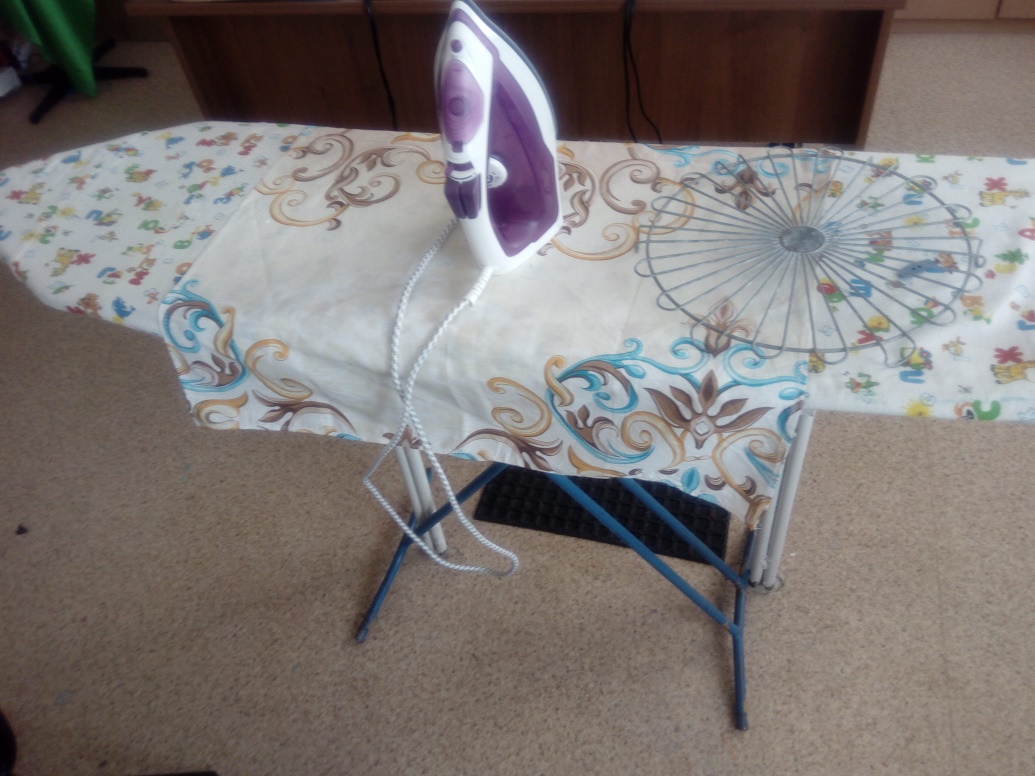 Манекены и швейные машинки с различными операциями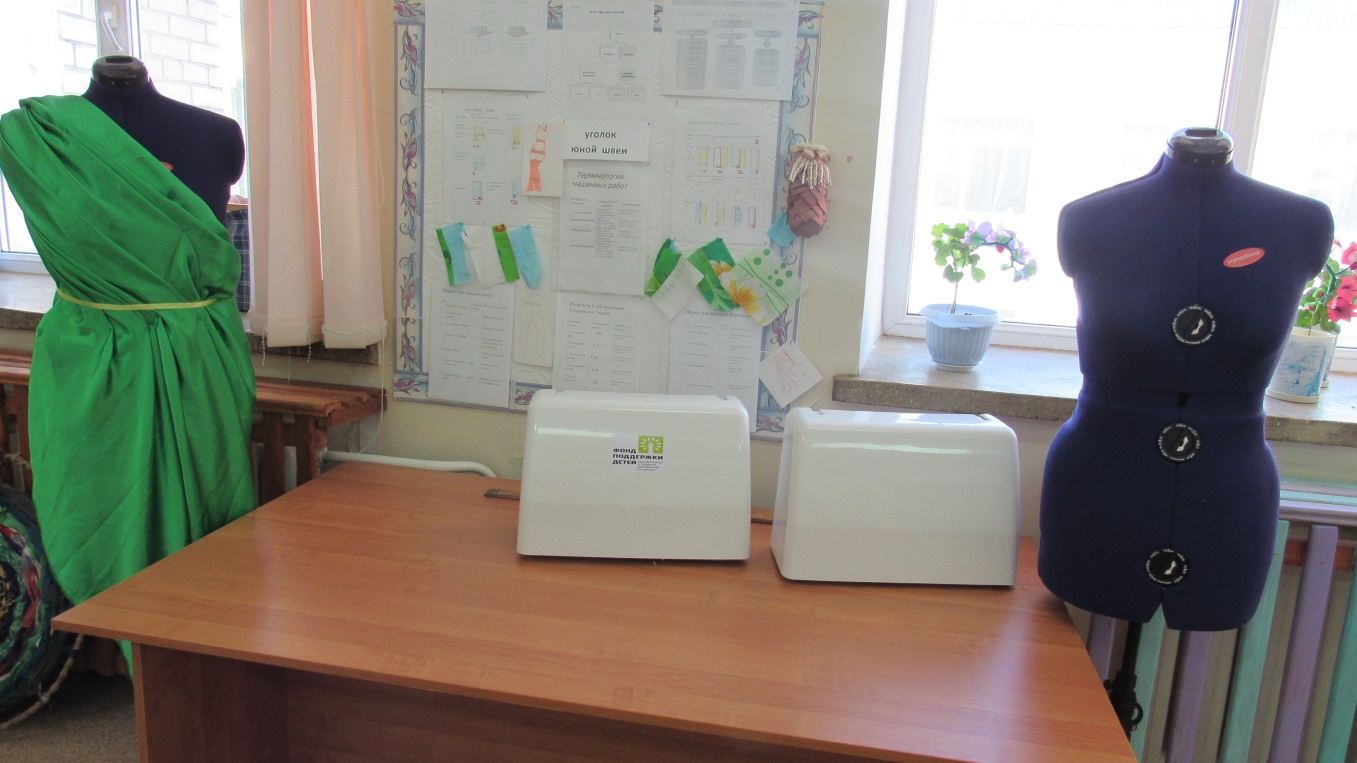 Стол раскройный.                                     1 «Оверлог» машинка для обработки срезов ткани2  вышивальная машинка с программным  компьютерным  устройством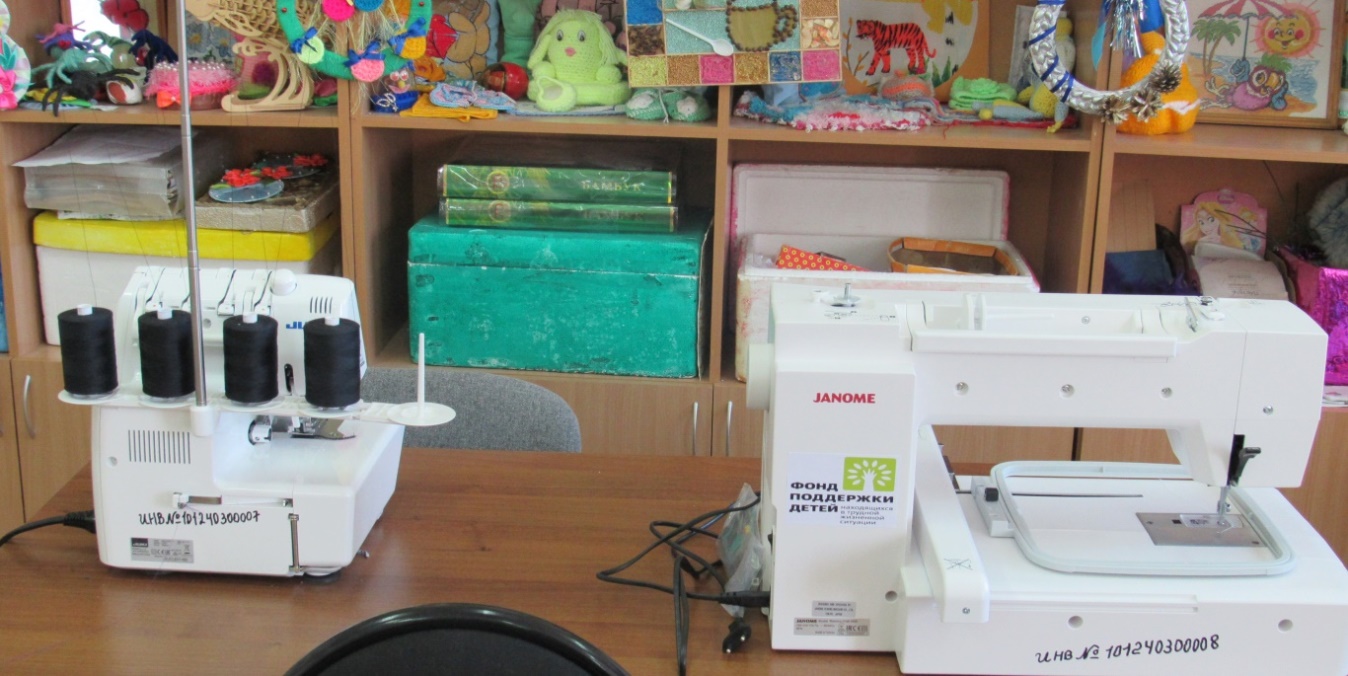 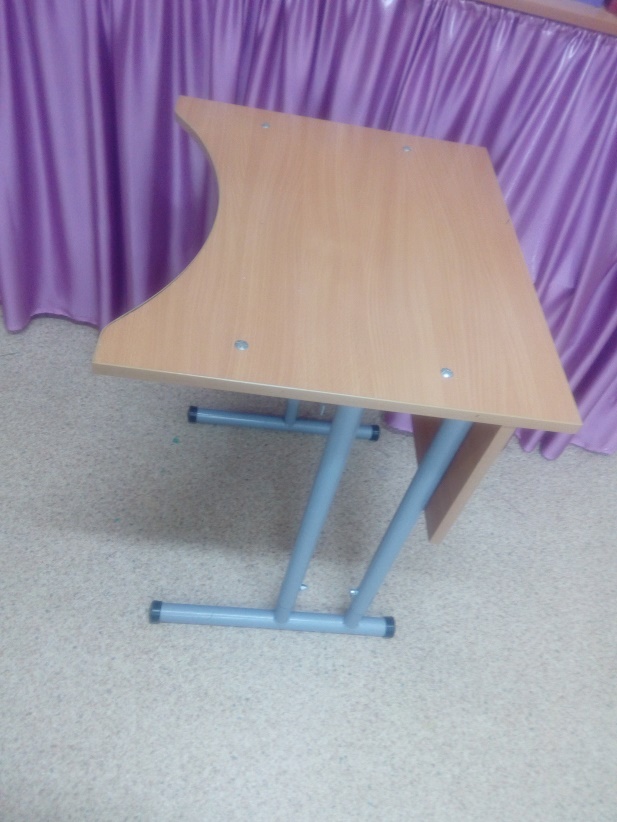 стол  детский специальный, ножкам регулируются. №Наименование Кол-во1Технология. Обслуживающий труд 5кл. В.Д Симоненко М-Вентана-Граф 2009г12Технология. Обслуживающий труд 6кл. В.Д Симоненко М-Вентана-Граф 2009г13Технология. Обслуживающий труд 7кл. В.Д Симоненко М-Вентана-Граф 2009г14Книги по рукоделию 55Книга по шитью самоучитель1№Наименование Кол-во1Программа «Страна рукоделия»12Программа «Сувениры своими руками»13Программа кружка «Творческая мастерская»14Папки накопительные с дидактическим материалом для развития мелкой моторики (из подручного материала)55Папка накопительная с физминутками для глаз и для мелкой моторики1